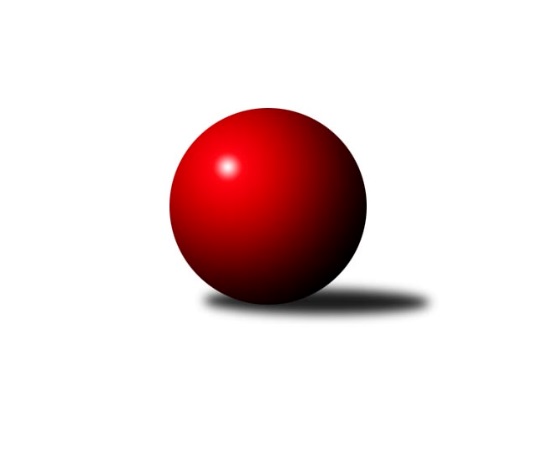 Č.12Ročník 2022/2023	3.12.2022Nejlepšího výkonu v tomto kole: 1760 dosáhlo družstvo: TJ Kuželky Česká Lípa BKrajský přebor Libereckého kraje 2022/2023Výsledky 12. kolaSouhrnný přehled výsledků:TJ Kuželky Česká Lípa C	- SK Šluknov B	0:6	1526:1709	2.0:6.0	30.11.TJ Kuželky Česká Lípa B	- TJ Doksy B	6:0	1760:1531	7.0:1.0	30.11.TJ Kovostroj Děčín B	- TJ Spartak Chrastava	6:0	1674:1534	6.0:2.0	1.12.SK Skalice C	- TJ Bižuterie Jablonec n.N. A	1:5	1533:1658	2.0:6.0	1.12.SK Skalice B	- TJ Bižuterie Jablonec n.N. B	2:4	1603:1610	5.0:3.0	2.12.OK Mikulášovice	- TJ Doksy A	6:0	1719:1545	7.0:1.0	2.12.TJ Sokol Blíževedly	- TJ Lokomotiva Liberec B	4:2	1699:1692	4.0:4.0	3.12.TJ Doksy B	- TJ Bižuterie Jablonec n.N. B	5:1	1567:1455	6.0:2.0	3.12.TJ Bižuterie Jablonec n.N. A	- TJ Bižuterie Jablonec n.N. B	6:0	1596:1460	7.0:1.0	29.11.Tabulka družstev:	1.	TJ Kuželky Česká Lípa B	12	10	0	2	53.0 : 19.0 	65.5 : 30.5 	 1659	20	2.	OK Mikulášovice	11	9	0	2	50.0 : 16.0 	63.0 : 25.0 	 1640	18	3.	TJ Bižuterie Jablonec n.N. A	10	8	0	2	46.0 : 14.0 	55.0 : 25.0 	 1641	16	4.	TJ Kovostroj Děčín B	12	7	1	4	47.5 : 24.5 	60.0 : 36.0 	 1630	15	5.	TJ Lokomotiva Liberec B	12	7	1	4	41.0 : 31.0 	54.0 : 42.0 	 1678	15	6.	TJ Doksy A	10	7	0	3	37.5 : 22.5 	49.0 : 31.0 	 1652	14	7.	SK Šluknov B	12	7	0	5	43.0 : 29.0 	55.0 : 41.0 	 1621	14	8.	TJ Spartak Chrastava	11	6	0	5	35.5 : 30.5 	46.5 : 41.5 	 1593	12	9.	TJ Sokol Blíževedly	12	6	0	6	35.5 : 36.5 	43.0 : 53.0 	 1586	12	10.	TJ Doksy B	12	4	0	8	23.5 : 48.5 	34.0 : 62.0 	 1521	8	11.	TJ Bižuterie Jablonec n.N. B	12	4	0	8	21.5 : 50.5 	28.0 : 68.0 	 1527	8	12.	SK Skalice B	12	2	1	9	23.0 : 49.0 	38.0 : 58.0 	 1509	5	13.	TJ Kuželky Česká Lípa C	12	2	0	10	13.5 : 58.5 	26.0 : 70.0 	 1446	4	14.	SK Skalice C	12	0	1	11	15.5 : 56.5 	31.0 : 65.0 	 1486	1Podrobné výsledky kola:	 TJ Kuželky Česká Lípa C	1526	0:6	1709	SK Šluknov B	Marie Kubánková	 	 186 	 165 		351 	 0:2 	 441 	 	222 	 219		Petr Tichý	Martin Najman ml.	 	 202 	 183 		385 	 0:2 	 405 	 	205 	 200		Jan Marušák	Petr Dvořák	 	 188 	 200 		388 	 1:1 	 434 	 	235 	 199		Anita Morkusová	Jindra Najmanová	 	 161 	 241 		402 	 1:1 	 429 	 	215 	 214		Dušan Knoblochrozhodčí: Martin NajmanNejlepší výkon utkání: 441 - Petr Tichý	 TJ Kuželky Česká Lípa B	1760	6:0	1531	TJ Doksy B	Miloslav Pöra	 	 226 	 209 		435 	 1:1 	 383 	 	173 	 210		Václav Bláha st.	Jaroslav Košek	 	 241 	 221 		462 	 2:0 	 373 	 	177 	 196		Kamila Klímová	Dan Paszek	 	 223 	 210 		433 	 2:0 	 387 	 	198 	 189		Václav Bláha ml.	Jiří Coubal	 	 215 	 215 		430 	 2:0 	 388 	 	184 	 204		Petr Mádlrozhodčí: Martin NajmanNejlepší výkon utkání: 462 - Jaroslav Košek	 TJ Kovostroj Děčín B	1674	6:0	1534	TJ Spartak Chrastava	Jiří Vokřál	 	 226 	 198 		424 	 2:0 	 353 	 	174 	 179		Jaroslav Jeník	Jiří Houdek *1	 	 194 	 185 		379 	 1:1 	 369 	 	172 	 197		Jaroslav Chlumský *2	Roman Slavík	 	 196 	 240 		436 	 2:0 	 402 	 	188 	 214		Jana Vokounová	Ladislav Bírovka	 	 212 	 223 		435 	 1:1 	 410 	 	219 	 191		Ludvík Szaborozhodčí: Marie Čihákovástřídání: *1 od 51. hodu Marie Kokešová, *2 od 51. hodu Karel MottlNejlepší výkon utkání: 436 - Roman Slavík	 SK Skalice C	1533	1:5	1658	TJ Bižuterie Jablonec n.N. A	Milan Hňoupek	 	 143 	 176 		319 	 0:2 	 451 	 	220 	 231		Zdeněk Vokatý	Libor Křenek	 	 217 	 216 		433 	 2:0 	 387 	 	200 	 187		Jiří Tůma	Marek Doležal	 	 200 	 172 		372 	 0:2 	 398 	 	209 	 189		Daniel Paterko	Petr Hňoupek	 	 204 	 205 		409 	 0:2 	 422 	 	210 	 212		Matouš Jandarozhodčí: Oldřich VlasákNejlepší výkon utkání: 451 - Zdeněk Vokatý	 SK Skalice B	1603	2:4	1610	TJ Bižuterie Jablonec n.N. B	Ladislav Javorek st.	 	 195 	 221 		416 	 1:1 	 400 	 	204 	 196		Robert Hokynář	Eduard Kezer st.	 	 209 	 180 		389 	 1:1 	 420 	 	202 	 218		Daniel Hokynář	Petra Javorková	 	 193 	 159 		352 	 1:1 	 376 	 	188 	 188		Iva Kunová	Petr Tregner	 	 220 	 226 		446 	 2:0 	 414 	 	198 	 216		Josef Kunarozhodčí: Ladislav Javorek st.Nejlepší výkon utkání: 446 - Petr Tregner	 OK Mikulášovice	1719	6:0	1545	TJ Doksy A	Miluše Trojanová	 	 229 	 217 		446 	 2:0 	 384 	 	191 	 193		Radek Kozák	Petr Kalousek	 	 222 	 215 		437 	 2:0 	 347 	 	185 	 162		Jaroslava Vacková	Vojtěch Trojan	 	 195 	 207 		402 	 2:0 	 393 	 	187 	 206		Jiří Kuric	Miroslav Soukup	 	 233 	 201 		434 	 1:1 	 421 	 	207 	 214		Václav Paluskarozhodčí: Petr KalousekNejlepší výkon utkání: 446 - Miluše Trojanová	 TJ Sokol Blíževedly	1699	4:2	1692	TJ Lokomotiva Liberec B	Ludmila Tomášková	 	 184 	 203 		387 	 0:2 	 436 	 	220 	 216		Bohumír Dušek	Josef Matějka	 	 203 	 233 		436 	 1:1 	 445 	 	226 	 219		Luboš Dvořák	Petr Guth	 	 206 	 212 		418 	 2:0 	 388 	 	198 	 190		Jana Kořínková	Jiří Přeučil	 	 236 	 222 		458 	 1:1 	 423 	 	190 	 233		Jitka Havlíkovározhodčí: Hájek PavelNejlepší výkon utkání: 458 - Jiří Přeučil	 TJ Doksy B	1567	5:1	1455	TJ Bižuterie Jablonec n.N. B	Václav Bláha st.	 	 202 	 191 		393 	 2:0 	 370 	 	184 	 186		Robert Hokynář	Jiří Klíma ml.	 	 199 	 198 		397 	 2:0 	 314 	 	155 	 159		Iva Kunová	Marek Kozák	 	 195 	 206 		401 	 2:0 	 368 	 	189 	 179		Daniel Hokynář	Petr Mádl	 	 183 	 193 		376 	 0:2 	 403 	 	205 	 198		Josef Kunarozhodčí: Marek KozákNejlepší výkon utkání: 403 - Josef Kuna	 TJ Bižuterie Jablonec n.N. A	1596	6:0	1460	TJ Bižuterie Jablonec n.N. B	Jiří Tůma	 	 194 	 184 		378 	 2:0 	 355 	 	180 	 175		Adam Patočka	Matouš Janda	 	 215 	 195 		410 	 2:0 	 334 	 	158 	 176		Iva Kunová	Zdeněk Vokatý	 	 198 	 205 		403 	 1:1 	 396 	 	208 	 188		Daniel Hokynář	Daniel Paterko	 	 209 	 196 		405 	 2:0 	 375 	 	189 	 186		Josef Kunarozhodčí: Miroslav PastyříkNejlepší výkon utkání: 410 - Matouš JandaPořadí jednotlivců:	jméno hráče	družstvo	celkem	plné	dorážka	chyby	poměr kuž.	Maximum	1.	Luboš Dvořák 	TJ Lokomotiva Liberec B	443.97	307.1	136.9	6.6	5/7	(524)	2.	Miroslav Soukup 	OK Mikulášovice	437.57	300.2	137.3	5.4	6/7	(500)	3.	Petr Steinz 	TJ Kuželky Česká Lípa B	435.80	305.4	130.4	7.4	4/5	(474)	4.	Jiří Přeučil 	TJ Sokol Blíževedly	435.20	304.5	130.7	5.5	5/6	(475)	5.	Pavel Nežádal 	TJ Bižuterie Jablonec n.N. A	434.17	305.8	128.3	5.8	6/8	(457)	6.	Jiří Kuric 	TJ Doksy A	433.88	297.8	136.1	5.4	8/8	(478)	7.	Václav Paluska 	TJ Doksy A	433.38	293.1	140.3	4.1	8/8	(474)	8.	Ladislav Bírovka 	TJ Kovostroj Děčín B	432.00	297.6	134.4	7.2	5/6	(471)	9.	Vojtěch Trojan 	OK Mikulášovice	430.60	297.0	133.6	5.1	6/7	(458)	10.	Ludvík Szabo 	TJ Spartak Chrastava	426.03	293.0	133.0	5.0	6/7	(456)	11.	Roman Slavík 	TJ Kovostroj Děčín B	425.13	294.3	130.9	5.0	6/6	(505)	12.	Anton Zajac 	TJ Lokomotiva Liberec B	424.60	295.2	129.4	6.1	5/7	(448)	13.	Zdeněk Vokatý 	TJ Bižuterie Jablonec n.N. A	421.63	297.2	124.4	6.1	8/8	(451)	14.	Anita Morkusová 	SK Šluknov B	421.60	301.1	120.5	7.0	7/7	(460)	15.	Jitka Havlíková 	TJ Lokomotiva Liberec B	420.17	287.9	132.2	6.5	7/7	(457)	16.	Josef Kuna 	TJ Bižuterie Jablonec n.N. B	419.65	286.9	132.8	6.5	8/8	(460)	17.	Petr Tichý 	SK Šluknov B	418.28	292.9	125.4	9.8	6/7	(466)	18.	Bohumír Dušek 	TJ Lokomotiva Liberec B	415.83	288.7	127.2	6.8	6/7	(455)	19.	Jiří Coubal 	TJ Kuželky Česká Lípa B	415.81	285.9	129.9	9.2	4/5	(455)	20.	Petr Tregner 	SK Skalice B	415.15	286.8	128.4	6.8	5/6	(469)	21.	Dan Paszek 	TJ Kuželky Česká Lípa B	414.25	293.6	120.7	8.9	4/5	(443)	22.	Tomáš Mrázek 	TJ Kovostroj Děčín B	413.42	289.8	123.7	6.7	4/6	(429)	23.	Miluše Trojanová 	OK Mikulášovice	409.75	291.6	118.2	6.8	5/7	(446)	24.	Dušan Knobloch 	SK Šluknov B	409.12	288.2	120.9	8.2	7/7	(442)	25.	Karel Mottl 	TJ Spartak Chrastava	407.24	288.4	118.8	9.9	5/7	(456)	26.	Alois Veselý 	TJ Sokol Blíževedly	407.00	287.2	119.8	10.5	6/6	(446)	27.	Jiří Horník 	SK Skalice C	405.75	284.0	121.8	10.7	4/5	(427)	28.	Miloslav Pöra 	TJ Kuželky Česká Lípa B	401.23	291.0	110.3	12.0	5/5	(472)	29.	Jana Vokounová 	TJ Spartak Chrastava	399.46	288.1	111.4	10.9	6/7	(423)	30.	Eduard Kezer  st.	SK Skalice B	398.80	279.3	119.5	11.0	4/6	(439)	31.	Jana Kořínková 	TJ Lokomotiva Liberec B	398.80	281.5	117.3	9.7	6/7	(440)	32.	Petr Kalousek 	OK Mikulášovice	398.33	278.8	119.5	9.8	6/7	(463)	33.	Daniel Hokynář 	TJ Bižuterie Jablonec n.N. B	397.45	280.1	117.4	10.2	8/8	(440)	34.	Václav Bláha  st.	TJ Doksy B	391.56	275.2	116.4	12.6	6/6	(432)	35.	Jaroslava Vacková 	TJ Doksy A	387.58	278.3	109.3	9.3	6/8	(422)	36.	Václav Žitný 	TJ Kuželky Česká Lípa C	386.36	280.9	105.5	11.6	6/6	(436)	37.	Petr Mádl 	TJ Doksy B	385.47	266.2	119.2	12.5	5/6	(426)	38.	Josef Matějka 	TJ Sokol Blíževedly	383.75	279.0	104.8	11.0	4/6	(436)	39.	Danuše Husáková 	TJ Spartak Chrastava	383.22	273.1	110.2	11.8	6/7	(422)	40.	Jan Marušák 	SK Šluknov B	382.93	275.0	108.0	11.7	7/7	(407)	41.	Ladislav Javorek  st.	SK Skalice B	381.17	275.3	105.8	10.7	6/6	(416)	42.	Pavel Hájek 	TJ Sokol Blíževedly	380.53	270.5	110.0	12.0	6/6	(425)	43.	Marek Kozák 	TJ Doksy B	380.32	276.8	103.5	13.0	5/6	(418)	44.	Martin Foltyn 	SK Skalice C	378.83	273.3	105.6	15.2	4/5	(415)	45.	Robert Hokynář 	TJ Bižuterie Jablonec n.N. B	375.17	269.1	106.0	14.5	7/8	(410)	46.	Václav Bláha  ml.	TJ Doksy B	370.33	273.2	97.1	15.7	5/6	(394)	47.	Petr Hňoupek 	SK Skalice C	367.60	269.0	98.6	15.3	5/5	(424)	48.	Jindra Najmanová 	TJ Kuželky Česká Lípa C	365.44	256.3	109.2	12.4	4/6	(402)	49.	Marie Kubánková 	TJ Kuželky Česká Lípa C	361.52	265.2	96.3	15.3	6/6	(409)	50.	Libuše Lapešová 	TJ Kuželky Česká Lípa C	357.00	251.3	105.7	13.2	5/6	(410)	51.	Miroslava Löffelmannová 	SK Skalice B	352.75	267.4	85.3	18.6	4/6	(407)	52.	Iva Kunová 	TJ Bižuterie Jablonec n.N. B	333.88	239.4	94.5	15.0	8/8	(376)	53.	Petra Javorková 	SK Skalice B	333.60	253.6	80.0	20.6	5/6	(377)		Martin Zeman 	SK Skalice C	431.00	303.0	128.0	7.0	2/5	(456)		Antonín Hrabě 	TJ Kovostroj Děčín B	428.00	287.0	141.0	2.0	2/6	(432)		Jaroslav Košek 	TJ Kuželky Česká Lípa B	426.83	292.5	134.3	6.2	3/5	(491)		Jakub Šimon 	TJ Doksy A	419.17	291.7	127.5	8.3	3/8	(438)		Robert Křenek 	SK Skalice C	416.33	297.7	118.7	7.3	1/5	(439)		Jiří Vokřál 	TJ Kovostroj Děčín B	413.30	298.4	114.9	6.7	2/6	(426)		Daniel Paterko 	TJ Bižuterie Jablonec n.N. A	412.67	295.1	117.6	6.8	4/8	(450)		Matouš Janda 	TJ Bižuterie Jablonec n.N. A	405.87	284.1	121.7	9.0	5/8	(422)		Petr Guth 	TJ Sokol Blíževedly	403.90	276.3	127.6	6.9	2/6	(428)		Jaroslava Kozáková 	SK Skalice B	402.00	285.2	116.8	12.8	1/6	(437)		Libor Křenek 	SK Skalice C	401.67	282.0	119.7	10.2	1/5	(433)		Jiří Kraus 	TJ Kuželky Česká Lípa B	401.67	295.3	106.3	16.7	3/5	(410)		Miroslav Pastyřík 	TJ Bižuterie Jablonec n.N. A	399.25	287.8	111.5	9.4	4/8	(431)		Radek Kozák 	TJ Doksy A	393.50	275.5	118.0	6.1	4/8	(416)		Ludvík Kvasil 	OK Mikulášovice	392.50	287.5	105.0	10.5	2/7	(417)		Aleš Stach 	TJ Doksy A	390.47	283.7	106.8	10.0	5/8	(432)		Martin Najman  ml.	TJ Kuželky Česká Lípa C	385.50	280.0	105.5	11.5	1/6	(386)		Jiří Tůma 	TJ Bižuterie Jablonec n.N. A	384.80	273.2	111.6	10.2	5/8	(423)		Petr Dvořák 	TJ Kuželky Česká Lípa C	384.00	279.5	104.5	18.0	1/6	(388)		Jaroslav Chlumský 	TJ Spartak Chrastava	383.67	271.7	112.0	10.3	3/7	(402)		Ladislava Šmídová 	SK Skalice B	380.50	282.5	98.0	17.0	2/6	(391)		Rostislav Doležal 	SK Skalice C	373.00	255.0	118.0	14.0	1/5	(373)		Jiří Klíma  ml.	TJ Doksy B	372.75	264.8	108.0	13.5	1/6	(397)		Kamila Klímová 	TJ Doksy B	370.33	267.3	103.0	15.3	3/6	(394)		Petr Veselý 	TJ Kovostroj Děčín B	370.00	264.0	106.0	18.0	1/6	(370)		Monika Soukupová 	OK Mikulášovice	366.67	264.3	102.3	13.3	3/7	(410)		Ludmila Tomášková 	TJ Sokol Blíževedly	364.57	273.0	91.6	15.9	3/6	(393)		Jaroslav Jeník 	TJ Spartak Chrastava	359.67	266.0	93.7	16.3	3/7	(381)		Adam Patočka 	TJ Bižuterie Jablonec n.N. B	359.00	259.3	99.8	12.5	2/8	(385)		Zdeněk Tříško 	OK Mikulášovice	355.00	258.5	96.5	14.3	2/7	(437)		Pavel Leger 	TJ Kuželky Česká Lípa C	354.25	257.8	96.5	15.8	2/6	(368)		Věra Navrátilová 	SK Šluknov B	354.25	265.3	89.0	15.5	2/7	(363)		Marie Kokešová 	TJ Kovostroj Děčín B	347.50	263.5	84.0	16.5	2/6	(375)		Filip Doležal 	TJ Doksy B	346.50	252.0	94.5	16.0	2/6	(356)		Jitka Vlasáková 	SK Skalice C	343.40	256.7	86.7	16.6	2/5	(383)		Marek Doležal 	SK Skalice C	322.33	241.7	80.7	24.3	2/5	(373)		Jiří Houdek 	TJ Kovostroj Děčín B	320.00	270.0	50.0	34.0	1/6	(320)		Dalibor Češek 	TJ Kuželky Česká Lípa C	317.83	237.8	80.0	21.8	3/6	(371)		Michal Valeš 	TJ Doksy B	316.00	244.0	72.0	19.0	1/6	(316)		Milan Hňoupek 	SK Skalice C	303.00	220.3	82.7	20.5	2/5	(359)		Monika Starkbaumová 	TJ Doksy B	292.00	214.0	78.0	23.0	1/6	(292)Sportovně technické informace:Starty náhradníků:registrační číslo	jméno a příjmení 	datum startu 	družstvo	číslo startu
Hráči dopsaní na soupisku:registrační číslo	jméno a příjmení 	datum startu 	družstvo	Program dalšího kola:13. kolo8.12.2022	čt	17:00	TJ Bižuterie Jablonec n.N. A - TJ Sokol Blíževedly	8.12.2022	čt	17:00	TJ Bižuterie Jablonec n.N. B - SK Skalice C	8.12.2022	čt	17:00	TJ Lokomotiva Liberec B - TJ Kuželky Česká Lípa B	8.12.2022	čt	17:00	TJ Spartak Chrastava - SK Skalice B	9.12.2022	pá	17:00	SK Šluknov B - TJ Kovostroj Děčín B	9.12.2022	pá	17:00	TJ Doksy B - OK Mikulášovice	10.12.2022	so	9:00	TJ Doksy A - TJ Kuželky Česká Lípa C	Nejlepší šestka kola - absolutněNejlepší šestka kola - absolutněNejlepší šestka kola - absolutněNejlepší šestka kola - absolutněNejlepší šestka kola - dle průměru kuželenNejlepší šestka kola - dle průměru kuželenNejlepší šestka kola - dle průměru kuželenNejlepší šestka kola - dle průměru kuželenNejlepší šestka kola - dle průměru kuželenPočetJménoNázev týmuVýkonPočetJménoNázev týmuPrůměr (%)Výkon4xJaroslav KošekČ. Lípa B4627xJiří PřeučilBlíževedly114.034587xJiří PřeučilBlíževedly4581xZdeněk VokatýJablonec A113.514513xZdeněk VokatýJablonec A4513xPetr TregnerSkalice B112.254463xPetr TregnerSkalice B4461xMiluše TrojanováMikulášovice112.244461xMiluše TrojanováMikulášovice4467xLuboš DvořákLok. Liberec B110.84456xLuboš DvořákLok. Liberec B4453xPetr TichýŠluknov B110.27441